Поделки, которые можно сделать с детьми ко Дню земли. 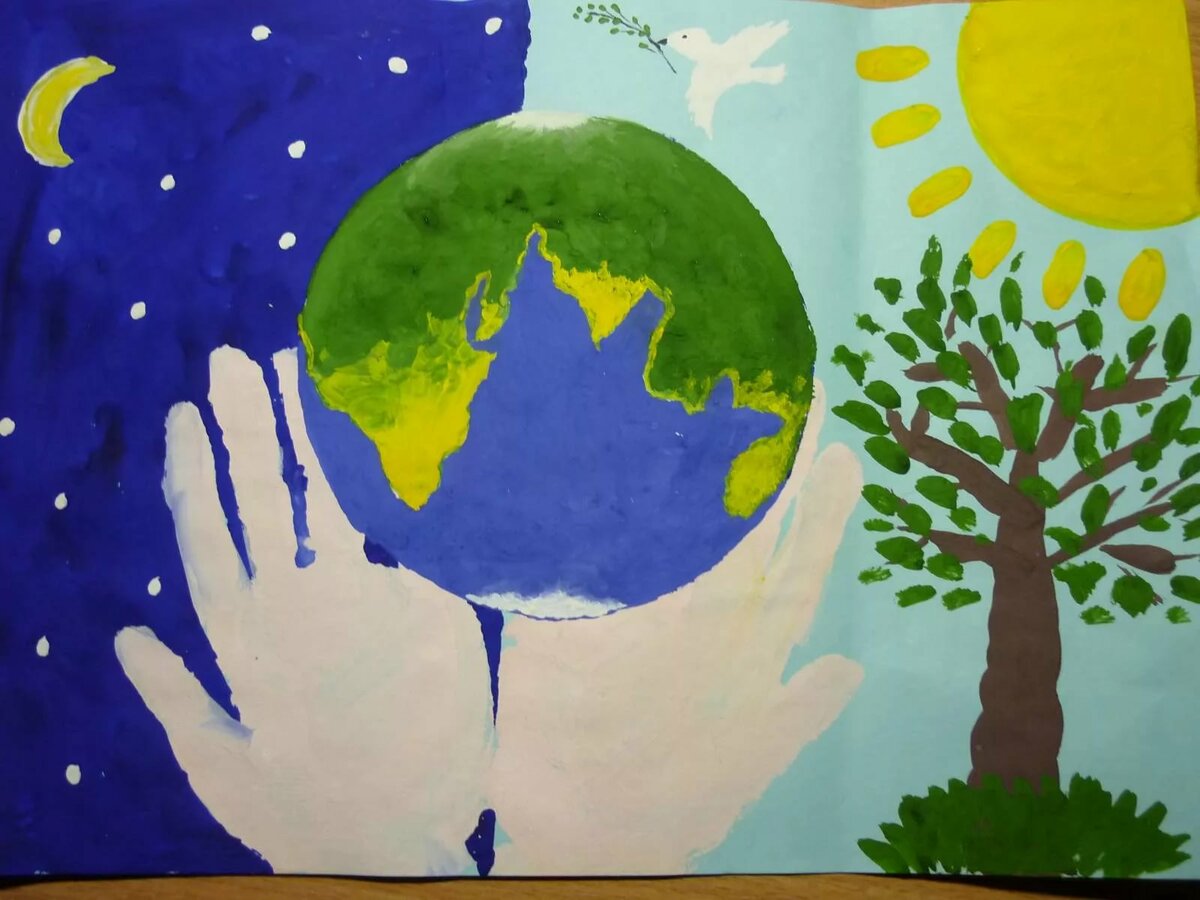 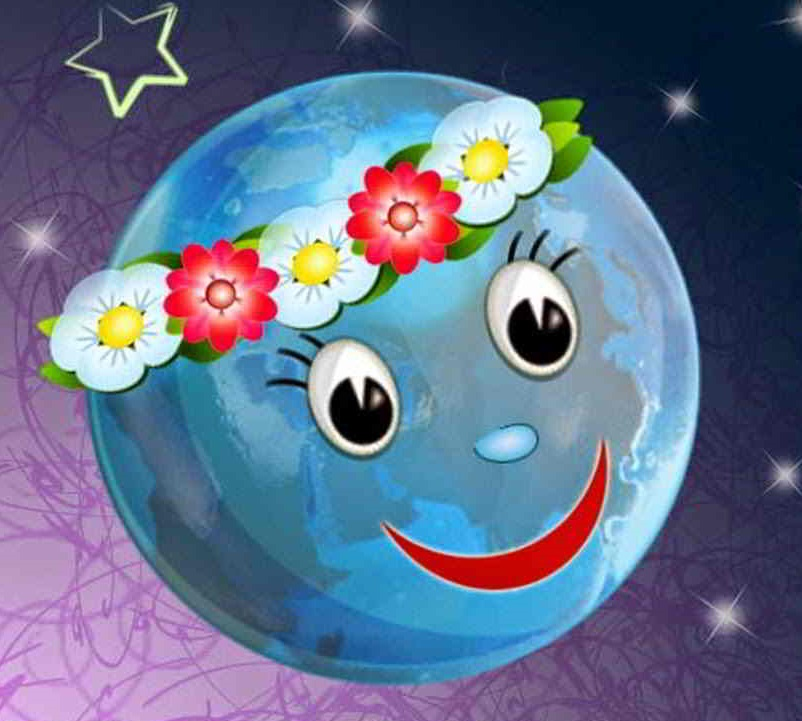 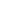 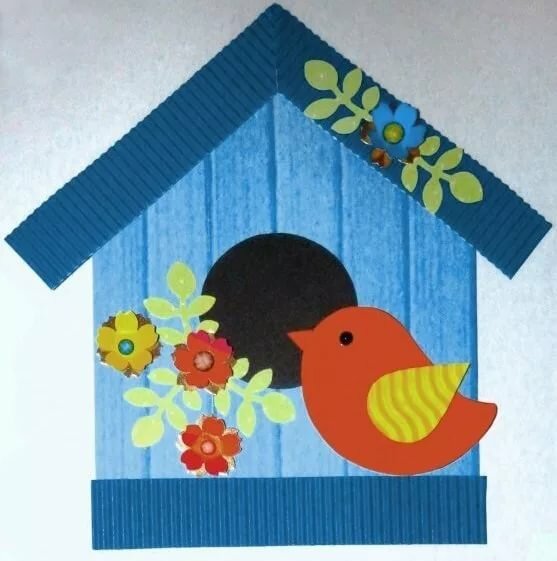 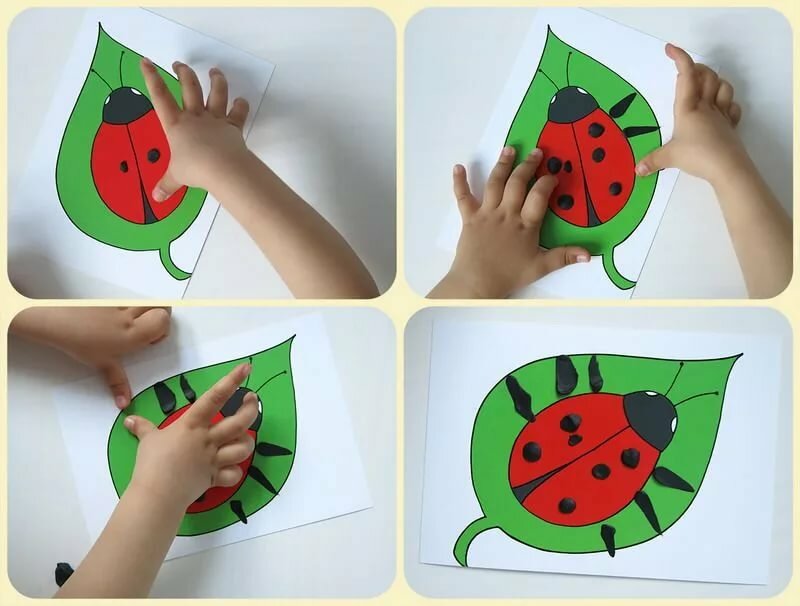 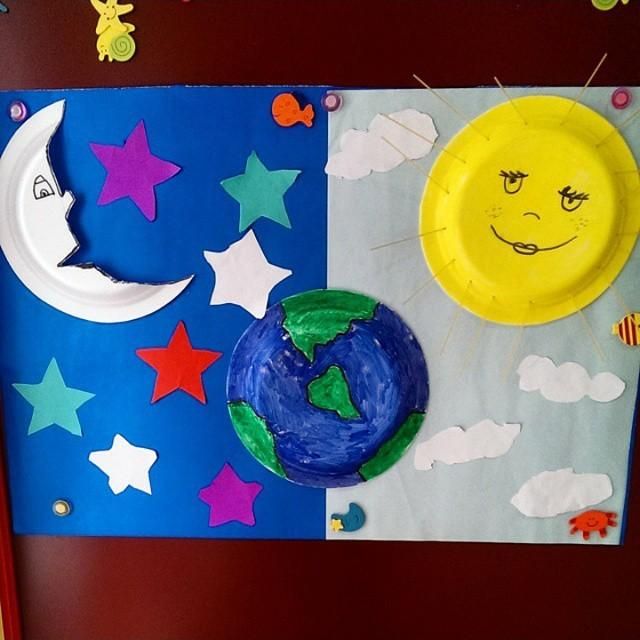 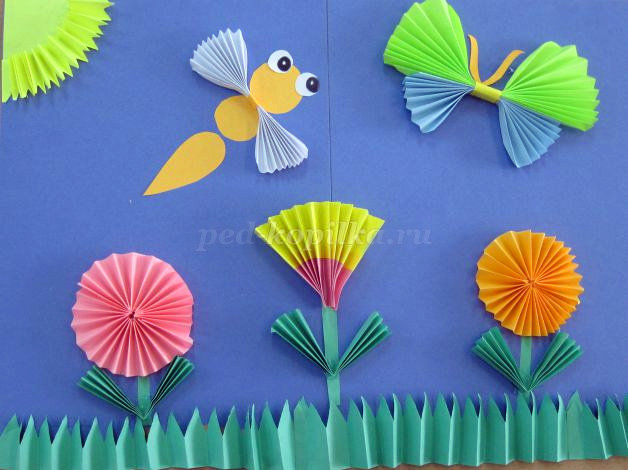 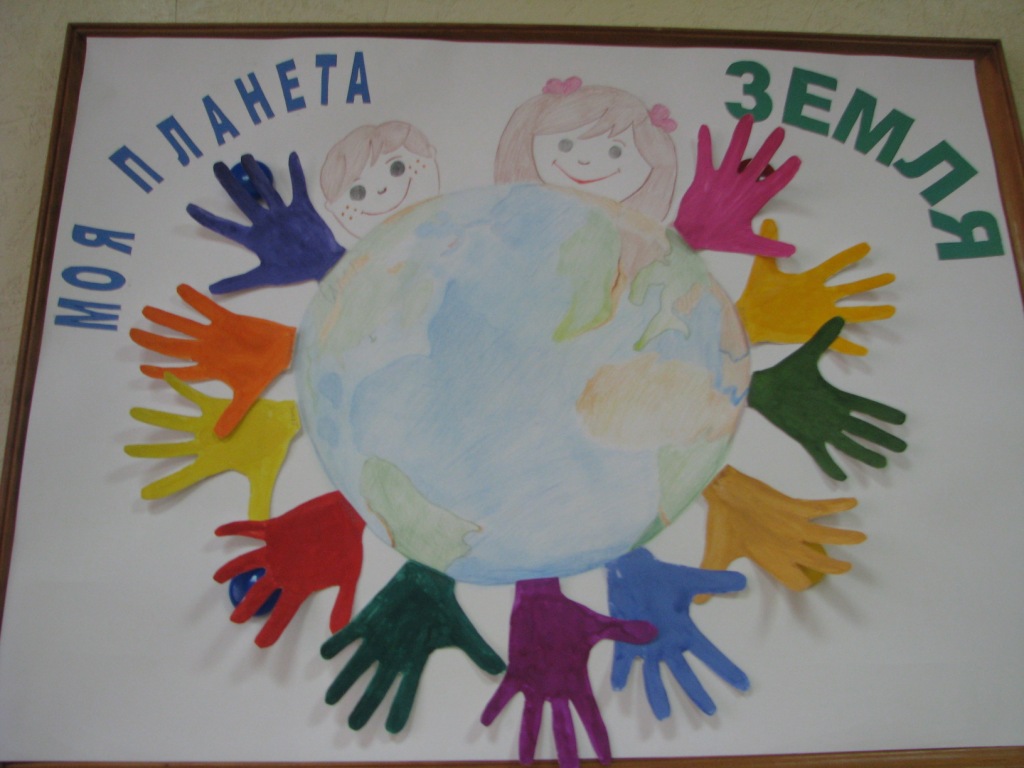 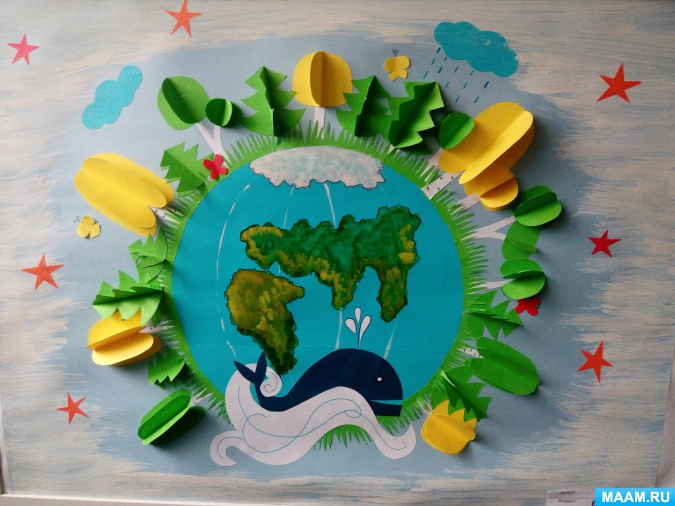 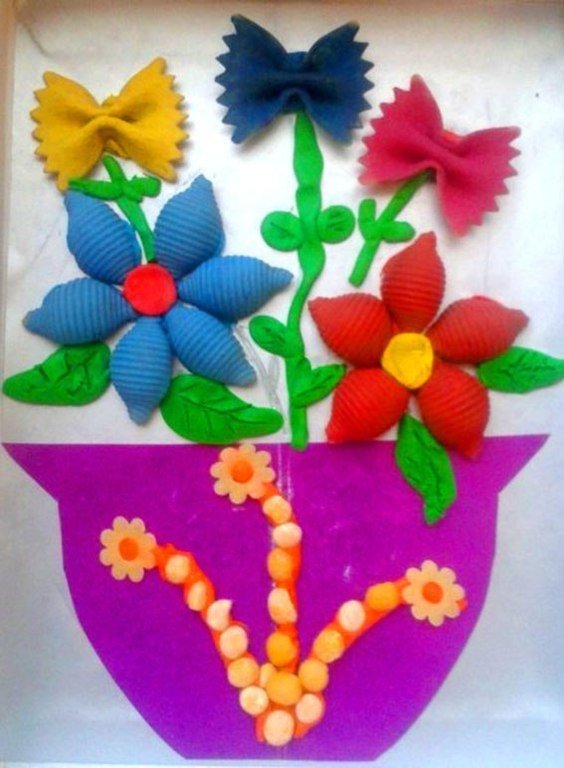 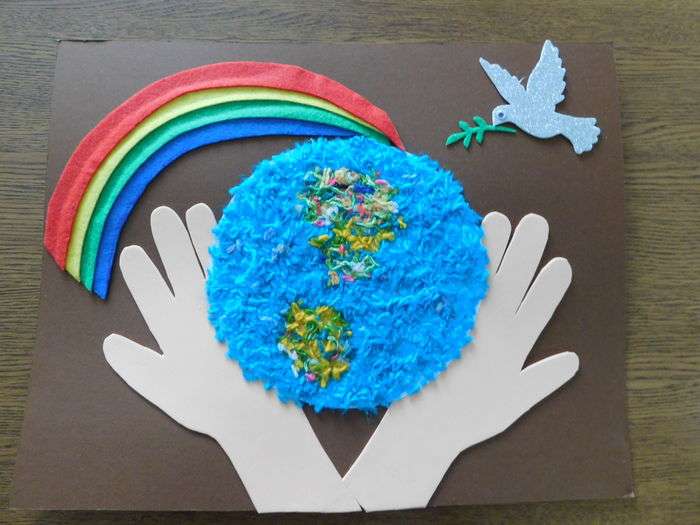 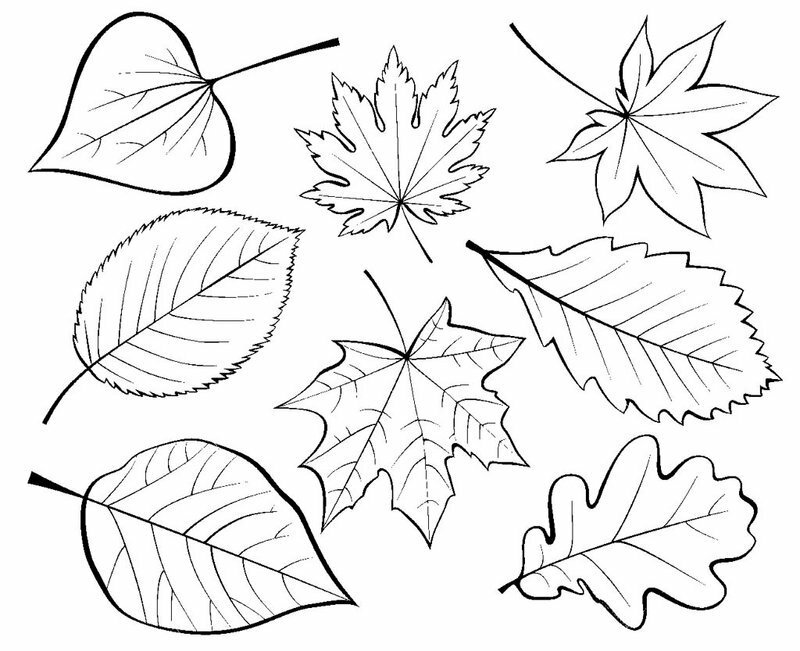 